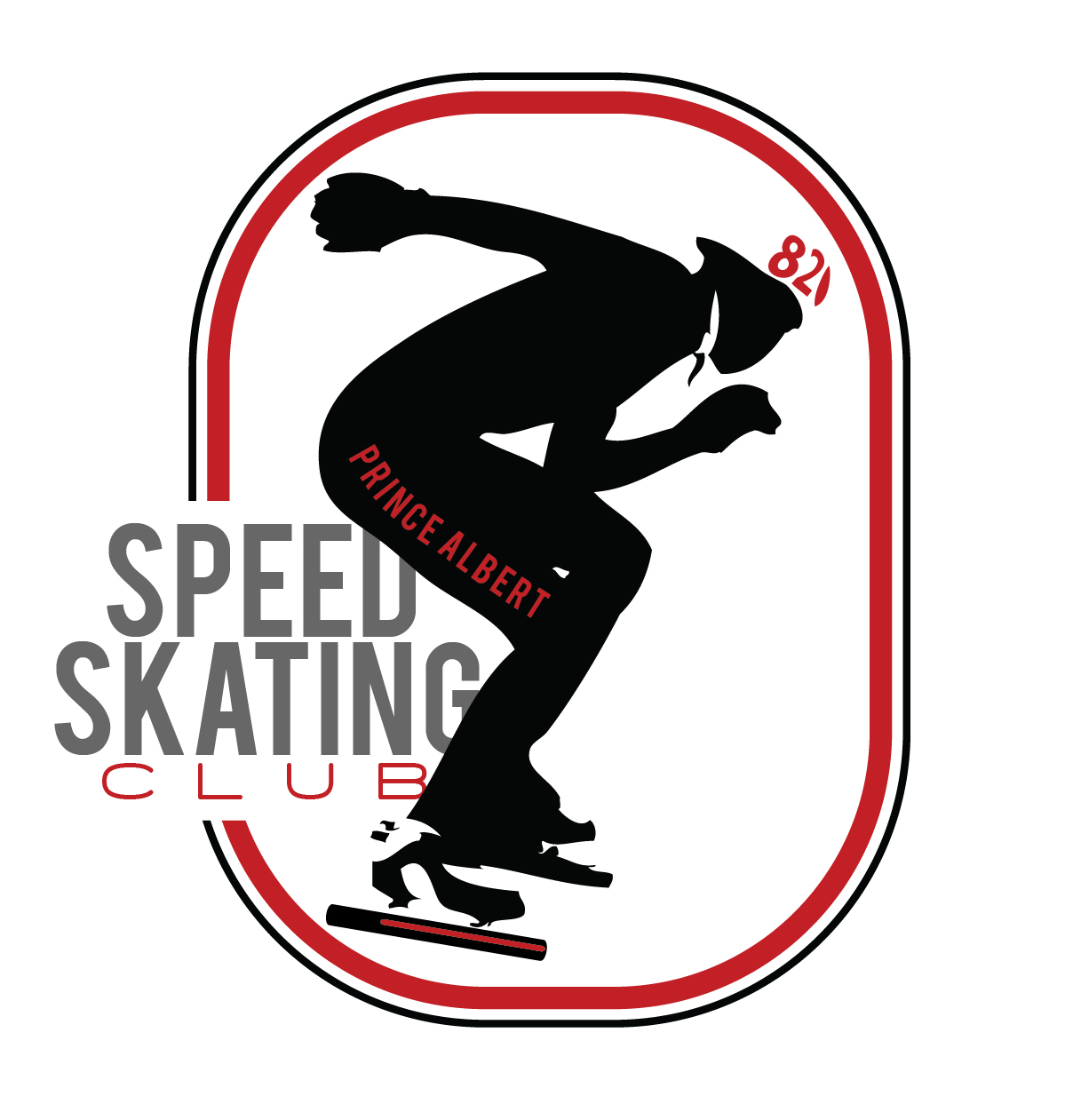 Speed Skating Program Fees for 2023-2024*Current athlete fee for National program is $1200.00 per season.                              Annual Club Membership $20 per Associate Member – For insurance purposes, parents/guardians and volunteers going on the ice MUST be a member.  The club will cover fees for 1st person in the family.___________________________________________________________________________________________________Speed Skaters onlyEquipment RentalBoots			$30 per pairShort Track Blades 	$30 per pairLong Track Blades 	$30 per pair Short Track Skin Suit	$40 eachCut Proof under layer $40 each  **Males (12) / Females (11) and olderDamage Deposit	$75 refundable damage deposit Learn to Skate Program (ages 4 and up)                                           PASSC Total Fee =  $225.00Learn to Skate Program (ages 4 and up)                                           PASSC Total Fee =  $225.00Learn to Skate Program (ages 4 and up)                                           PASSC Total Fee =  $225.00Learn to Skate Program (ages 4 and up)                                           PASSC Total Fee =  $225.00Learn to Skate Program (ages 4 and up)                                           PASSC Total Fee =  $225.00Speed Skating Program - Member Categories (based on Skater age as of June 30, 2023)SASSA FeesSSC  FeesPASSCIce Fees**Total FeesLearn to Skate & Active Start - Recreational$8.00$10.00$207.00$225.00Club Skater - Recreational $13.00$10.00$400.00$423.00Club Athlete$32.00$10.00$400.00$442.00Provincial Athlete$61.00$47.00$400.00$508.00National Athlete$81.00$68.00$400.00$549.00Speed Skating Canada Team Athlete*$81.00$0.00$400.00$481.00